Year 8 Summer 1Independent learning pack Week 5-6Knowledge QuizWeek 5 - Photosynthesisa)b)Complete the word equation for photosynthesis sunlight____________   +   _____________                          ____________  +    _________ (1)Complete the balanced symbol equation for photosynthesis sunlight____________   +   _____________                          ____________  +    _________ (2)2) Photosynthesis true or falseWrite true or false for each of the statements below:1. 	Plants get food from the soil. ____________2. 	Plants make food in their green leaves. ____________3. 	Water gives the plant the food it needs. _____________4. 	It is the green chemical in leaves that helps make the food. ____________5. 	To make food a plant needs oxygen. _____________6. 	Chlorophyll is green. _______________7. 	Photosynthesis makes chlorophyll. _______________8. 	Photosynthesis is when the plants make food in its leaves. ___________9. 	A plant needs water to make food. ______________10. 	The plant gets food from the sun. _______________11. 	Sunlight is needed for photosynthesis. ______________12. 	The speed of photosynthesis is always the same in a leaf. ___________13. 	The speed of photosynthesis depends on the temperature. ___________14. 	It needs to be warm for photosynthesis to take place quickly. __________(14)      3)  Tick one box in each row to show whether the statement is true for
photosynthesis or for respiration.2 marksExtensionQ1.The diagram below shows a plant cell.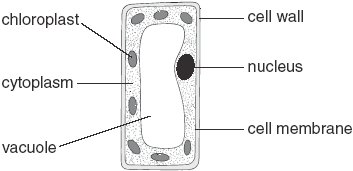 (a)     In which part of a plant would you find this type of cell?........................................................                                                                             1 mark(b)     (i)      Give the function of the nucleus...............................................................................................................................................................................................................................             1 mark(ii)     Give the function of the chloroplasts...............................................................................................................................................................................................................................             1 mark(iii)     Give the function of the cell wall...............................................................................................................................................................................................................................             1 mark(c)     Give the names of two labelled parts that are not present in animal cells.1. .............................................................2. .............................................................                                                                  2 marksmaximum 6 marks (d)     Describe an investigation you could do to show how the amount of sunlight a plant receives affects plant growth over a six week period. In your answer, you must clearly identify:•    the independent variable (IV)•    the dependent variable (DV)•    the variables to control (CV)•    how you will calculate the end result.........................................................................................................................................................................................................................................................................................................................................................................................................................................................................................................................................................................................................................................................................................................................................................................................................................................................................................................4 marks(b)     What process do plants carry out in the light and in the dark to release energy?
Tick the correct box.1 markmaximum 5 marksKnowledge QuizHomework 4 – Leaf Adaptations The ends of roots are normally covered in tiny root hair cells. What is their function? (2)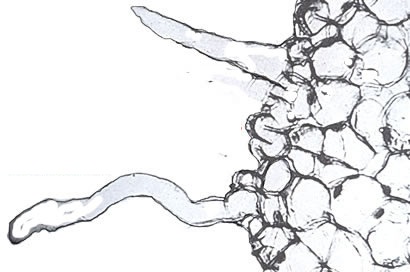 __________________________________________________________________________________________________________________________________________________________________________________________2) What is the purpose of the small holes on the underside of the leaves? ___________________________________________  (1)3) Why do the palisade cells, at the top of the leaves, have so many chloroplasts? (1)_______________________________________________________________________________________________4) Label the diagram of the plant cell below with the following terms: (6)cell wall		nucleus		vacuole		cytoplasm	chloroplasts		cell membrane5) How is a leaf designed for photosynthesis? (3)	i) _______________________________________________ (1)	ii) ______________________________________________ (1)	iii) ______________________________________________ (1)Draw lines to match the sentence beginnings with their correct endings.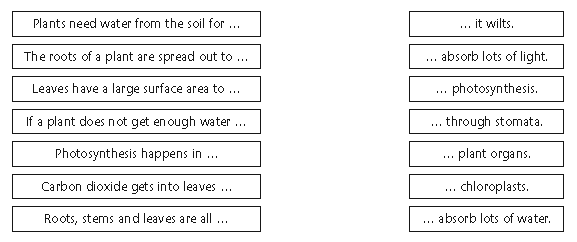 Testing for starchNumber these sentences to explain how to test a leaf for starch.ExtensionQ1.Plants lose water vapour from their leaves. Most of this water vapour is lost through the stomata.(a)     Draw a ring around the correct answer to complete the sentence.(1)(b)     A class of students investigated the number of stomata per mm2 on the upper surface and on the lower surface of the leaves of three species of plant, P, Q and R.The students placed samples of the surface cells onto a grid on a microscope.Student X counted the stomata on the lower surface of a leaf from one of the plant species.The diagram shows part of the grid that student X saw under the microscope.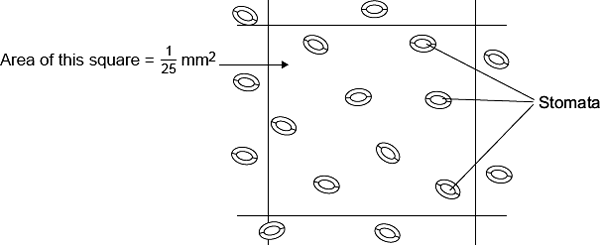 (i)      Complete the calculation to estimate the number of stomata per mm2 on the lower surface of this leaf.Number of stomata in  mm2 = .........................................................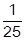 Number of stomata in 1 mm2 = ............................................................       (2)The table shows the mean results for the class.(ii)     Student X had counted the stomata on the lower surface of a leaf from one of the plant species.Use your answer to part (b)(i), and information in the table, to help you to answer this question.From which plant species, P, Q or R, was student X’s leaf most likely to havebeen taken? 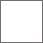 (1)(iii)    Species Q is normally found growing in hot, dry conditions.Explain one way in which species Q is adapted for living in hot, dry conditions.Use information from the table.............................................................................................................................................................................................................................................................................................................................................................................................................................................................(2)(Total 6 marks)Knowledge QuizWeek 6 Plant reproduction + TranspirationPlant ReproductionQ1Label the parts of the flower: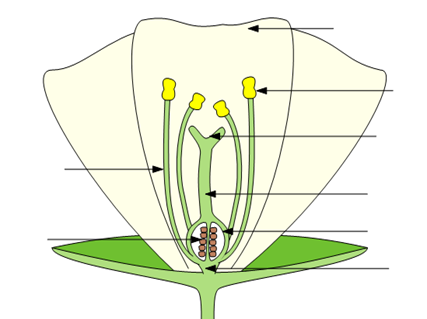 What is pollination?______________________________________________________________________ (1) What part of the flower produces pollen? __________________ (1)What part of the flower becomes the seed? _________________ (1)Which are the names of the male and female sex cells in plants (gametes). Male: ____________________________________________ (1)Female: __________________________________________ (1)Q2.The diagrams show two plant cells.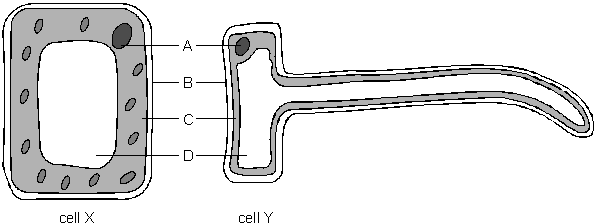 not to scale(a)     In which part of a plant would these cells be found?cell X …………………………     							          1 markcell Y …………………………							          1 mark(b)     Give the name of part B.……………………………………                                                                                   1 mark(c)     (i)      Give the letter which labels the nucleus.……………                                                                                                          1 mark(ii)     What is the function of the nucleus?……………………………………………………………………………………………………………………………………………………………………            1 mark(d)     (i)      How can you tell from the diagram that photosynthesis cannot take place
in cell Y?……………………………………………………………………………………………………………………………………………………………………            1 mark(ii)     Which process takes place in both cell X and cell Y?
Tick the correct box.egestion                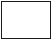 fertilisation            pollination             respiration            1 markMaximum 7 marksExtensionQ1.The diagram shows the reproductive parts of a flower.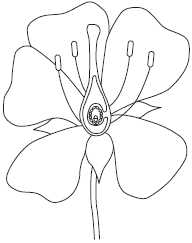 (a)     Draw one line from each function to the correct structure.(3)(b)     Suggest one way in which flowers attract pollinating insects.................................................................................................................................................................................................................................................                   (1)(c)     The pollen grains land on the female part of the flower.Describe the next stages in the process which results in seed formation.................................................................................................................................................................................................................................................................................................................................................................................................................................................................................................................................................................................................................................................................................................................................................................................................................................................................................................................................................................................................................................................................................................................................................................................................................................................(4)(Total 8 marks)Topic:Digestion (B.15)1State the 7 main organs in the digestive systemMouth, oesophagus, stomach, pancreas, liver, small intestine, large intestine2Which enzyme helps us to digest carbohydrates?Amylase3Which enzyme helps us to digest proteins?Protease4Which enzyme helps us to digest fats?Lipase5Where is amylase produced?Salivary glands and small intestine6Where is protease produced?Stomach, pancreas and small intestine7Where is lipase produced?Pancreas and small intestine8Where is bile produced?The liver9What is absorbed from the small intestine?Nutrients10What is absorbed from the large intestine?Waterstatementphotosynthesisrespirationcarbon dioxide is producedlight is neededit occurs in plants and animalsoxygen is producedphotosynthesis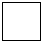 respirationabsorptiondispersalTopic: Photosynthesis 1 (B.16)1What is the word equation for photosynthesis?Water + carbon dioxide -> glucose + oxygen2What is the word equation for photosynthesis?6H2O + 6CO2 -> 6O2 + C6H12O63Name the three organs in a plantRoots, stem, leaf4What is the function of the palisade cells?To absorb light for photosynthesis5What is the function of the waxy cuticle?To protect the leaf6What is the function of the spongy layer?Creates spaces to allow CO2 to diffuse into the leaf7State three ways that a leaf is adapted for gas exchangeLarge surface area, thin, stomata8Give an example of diffusion occurring in a plantGas exchange (oxygen and carbon dioxide)9Where is osmosis used within a plant?Water moving into the root10Where is active transport used within a plant?To move minerals into the rootCover the leaf with iodine – the areas with starch in will stain blackTake the leaf out of the ethanol carefully as it will be brittle – then wash it in the water bath to soften it.Place the leaf in boiling water for 1 minute to stop it photosynthesisingSpread the leaf out on a white tilePlace a test tube full of ethanol into the hot water and place the leaf into the ethanol – this will remove the chlorophylldistillation.Plants lose water vapour byfiltration.transpiration.Plant speciesMean number of stomata per mm2 of leafMean number of stomata per mm2 of leafPlant speciesUpper surface of leafLower surface of leafP40304Q011R85195Topic: Photosynthesis 2 (B.17)1Define "transpiration"Evaporation of water from a leaf2Define "translocation"Movement of sugars through a plant3Which substance is used to test for the presence of starch?Iodine solution4What is the colour of iodine solution if starch is present?Blue/black5What is the colour of iodine solution if starch is not present?Orange/brown6State one hazard associated with using iodine solutionHarmful7Why is a leaf boiled in ethanol before being tested for starch?To break down the cell walls8State one hazard associated with using ethanolIt is flammable9What is starch?An insoluble store of glucose10How is starch formed in a plant?During photosynthesisFunctionStructureantherswhere female gametes are formedovuleswhere pollen grains are producedstigmawhere pollen grains land during pollinationstyle